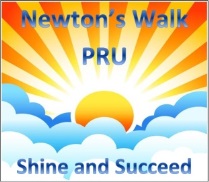 Newton’s Walk CurriculumPEIntentPE at Newton’s Walk aims to develop confidence in physical abilities, skills, acquisitions and sporting knowledge, to allow all of our children to establish strong mental, emotional and physical wellbeing. We provide teaching and learning opportunities that inspire all children to succeed in physical education and in developing life skills. We teach children skills to keep them safe such as being able to swim. We also teach children how to cooperate and collaborate with others as part of an effective team, understanding fairness and equity of play to embed life-long values.ImplementationNW provides challenging and enjoyable learning through a range of sporting activities including; invasion games, net & wall games, strike and field games, gymnastics, dance, swimming and outdoor & adventure. The long term plan sets out the PE units which are to be taught throughout the year and ensures that the requirements of the National Curriculum are fully met. In addition enrichment activities offer a wider range of sports to include trampolining, skating and climbing. All children are offered the opportunity to swim and learn valuable water skills and water safety. Children participate in workshops covering a variety of sports throughout the year. For example self- defence, outdoor and adventure, caving, archery and skipping, again providing the children with an opportunity to develop, improve their fitness and to try something new. ImpactPE encourages and motivates children to participate in a variety of sports through quality teaching that is engaging and fun. It teaches and guides our children to learn and take responsibility for their own health and fitness, many of whom also enjoy the success of competitive sports. We equip our children with the necessary skills and a love for sport. They will hopefully grow up to live happy and healthy lives utilising the skills and knowledge acquired through PE. Cultural CapitalP.E helps pupils develop their physical abilities through gymnastics, athletics, team games, outdoor adventurous activities and the school residential stay also teaches them valuable life skills such as swimming, communication, the ability to follow rules, problem solving, leadership and overall well-being. It helps pupils to develop their self-esteem/confidence and also allows them to socialise and develop lifelong healthy eating and lifestyle choices. It also teaches pupils that at times there are winners and losers, and that this is part of everyday life and society. We recognise the limitations of our setting and therefore ensure that we access as many external localities and providers to enhance the pupil’s experiences. These include Lea Green in North Derbyshire, the sports hall at Kingsmead, indoor climbing and trampolining, roller skating and Derby County Community Trust activities.